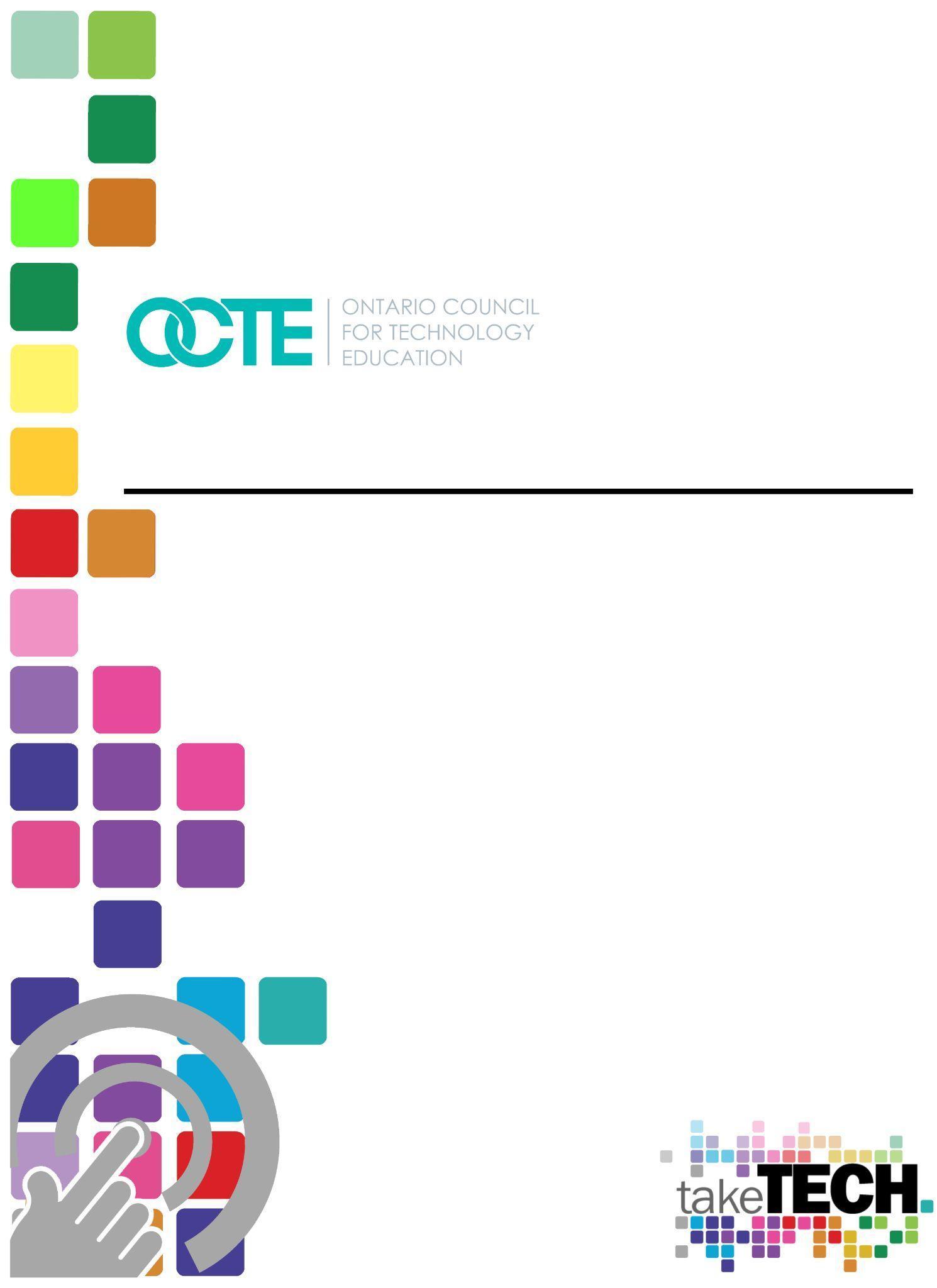             Future Forward - Grade 10 Career Studies ResourceWhat’s Driving the Future of Work in Ontario?    Table of Contents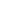 IntroductionCourse Code: GLC20, The Ontario Curriculum, Career StudiesDestination: OpenGrade Level: 10Resource Name: Future Forward - What’s Driving the Future of Work in Ontario?Resource OutlineThe lessons provided in this resource will provide learners with an opportunity to understand the rapidly changing landscape of the future of work in Ontario.  This resource uses the automotive and mobility sector as a ‘spotlight’ or exemplar.  Students will view trends and data in the automotive and mobility sector as a lens through which to understand the ’Future of Work’.The learner will analyze concepts and terms associated with the trends that are driving the future of work, transferable skills and labour markets. At the end of this assignment, the learner will have successfully used these concepts to improve their understanding of trends to make predictions about changes to the future of work in Ontario, have assessed their transferable skills, and will have reflected on their labour market ‘fit’ and opportunities.Prior Knowledge There are no prerequisites for the content contained in this resource.  Teachers are encouraged to use the provided lesson plans, slides, handouts and links, throughout this resource.  This resource has been written with the understanding that many of these concepts are new to Grade 10 students.Teachers are encouraged to review this resource and consider how some of these items may replace lessons in their existing Careers Studies course offering.  These lessons are designed to cover basic concepts covered in Careers Studies, using updated information and resources on labour market trends, transferable skills and the future of work.Student ActivitiesLesson 1 –Identifying Future Trends & Adapting to the Changing World of WorkUnderstanding the ‘Future of Work’ and how to think like a futuristWhat are the current and future trends changing the nature of work in OntarioIndustry spotlight: How will the automotive and mobility sector be impacted by these trends?Lesson 2 –Future-Proof Your Career with Transferable SkillsWhat are transferable skills?What transferable skills are essential in the ‘Future of Work’?Experiencing collaboration and its importanceWhat is upskilling?What is reskilling?Lesson 3 – Finding Your Fit in Future Labour MarketsWhat is a labour market?How do I find, read and understand labour market data?Reflecting on how my skills match labour market trendsPlanning NotesIt is estimated that the combination of lessons, activities, and assignments will take learners a minimum of 3, 75 minute periods to complete.  Accommodation of extra time may be required for some learners.  Extension activities are provided throughout for teachers who want to delve deeper into these topics with their students.  While these lessons are designed to keep a quick pace in a short (½ credit) course, teachers are encouraged to allocate up to 5 days to these lessons to allow for the adoption of the extension activities, which will deepen the learning experience for students.  Ultimately, these lessons can ‘flex’ to fit a teacher’s ideal time horizon.While these lessons have been placed in an intentional sequence, and are best delivered as a whole, they were also designed so they could be delivered as stand-alone lessons, dispersed throughout the course, or used in any order the teacher prefers.Most activities can be saved or reflected upon in a student’s Individual Pathways Plan or a portfolio.  Teachers are encouraged to remind students to continually reflect upon their findings using the questions: Who am I?  What are my opportunities?  Who do I want to become?  What is my plan for achieving my goals?Note: These lessons, and activities have been designed in such a way that a teacher can easily post slides and handouts to an online classroom, however, these have not been designed for asynchronous use.  Teachers are encouraged to lead the whole class live, synchronously in these lessons.  The included extension activities are designed to be assigned for asynchronous learning through an online classroom such as Google Classroom or Brightspace.Create a digital space for each learner to submit and receive the material (e.g., Microsoft One Drive, Google Drive, Dropbox, etc.)Post or provide the learners with the materials at timed intervals or all at once.  Provide timely feedback to learnersReview all links before the start of this projectResourcesFiles1a. Future Forward Careers - Lesson 1 – Identifying Future Trends & Adapting to the Changing World of Work	1b. Future Forward Careers - Lesson 1 – Slidedeck - Identifying Future Trends & Adapting to the Changing World of Work1c. Handout - Future of Work1d. Handout - Think Like a Futurist 1e. Handout - Reflecting on the 5 Trends2a. Future Forward Careers - Lesson 2 - Future-proof Your Career with Transferable Skills2b. Future Forward Careers - Lesson 2 - Slidedeck - Transferable Skills2c. Handout - Future-Proof Your Career With Transferable Skills 2d. Handout - OVIN Website Soft Skills3a. Future Forward Careers - Lesson 3 – Finding Your Fit in Future Labour Markets3b. Future Forward Careers - Lesson 3 - Slidedeck – Finding Your Fit in Future Labour Markets3c. Handout - The Future of Mobility3c. Handout - The Future of Mobility - Answer Key3d. Handout - OVIN Website Scavenger Hunt3e. Handout - Where do my own skills fit into the Automotive and Mobility Labour MarketTools/Equipment laptop/desktop computer, chromebook or tabletdata projector or smartboardSoftwarelearning management software such as Google Classroom or BrightspaceMaterials paper to photocopy handouts (if not assigning via an LMS)VideosWhat is the Future of Work? | World Economic ForumHow Does a Futurist See the Future: 4 Questions You Need to Know | Jacob MorganDiscover the Skills for SuccessSkills for Success - CollaborationSkills for Success – AdaptabilitySkills for Success - WritingSkills for Success - ReadingSkills for Success - Problem SolvingSkills for Success - NumeracySkills for Success - Digital SkillsSkills for Success - Creativity and InnovationSkills for Success - CommunicationHow to Play the Human Knot Game Collaboration - Auto Industry Example Skills Today vs. 5 Years From Now How Emerging Technologies Are Impacting Our Workplaces | Future Skills CouncilEssential Skills in the Automotive Industry Introduction to Labour Market InformationWebsitesSkills for Success - Assessment and Training Tool - Government of CanadaOntario Vehicle Innovation Network - Career PathwaysSkills Canada Essential Skills AppTake a Career Quiz - Ministry of Labour - OntarioExplore Ontario’s Labour Market Regions - Ministry of Labour - OntarioInstructional Strategies The activities within the lessons have been scaffoldedThe lessons, activities, and assignment have been created using different forms of media and are multi-device supportedStudents are often prompted to reflect upon their learning and make predictions.   Students can share ideas with a partner or the whole class.The Hook / Motivational StrategiesEach lesson begins with a whole class brainstorming and discussion activity to engage learners and encourage them to reflect on their personal experiences with the topic.  The lessons, activities, and assignments have been created to allow learners of all abilities to develop and share their knowledge and understanding.Learning Goals and Success CriteriaUnderstand the ‘Future of Work’ and how to think like a futuristCan identify the current and future trends changing the nature of work in OntarioDefine and reflect upon transferable skills?Demonstrate an understanding the importance of collaborationDefine upskilling and reskillingIdentify, find, read and understand labour market dataAssess and reflected upon how their skills match the labour market Overall and Specific Expectations in Support of Ontario Curriculum Grade 10 Career StudiesOverall ExpectationsB1	demonstrate an understanding, based on research, of a variety of local and global trends related to work and employment, including the effect some of those trends have had on workers’ rights and responsibilities and on the role of transferable skills in career development today;B2	develop a personal profile based on an exploration of their interests, values, skills, strengths, and needs, and examine the range of factors that can influence their future education and career/life opportunitiesSpecific ExpectationsB1.1	identify some recent and evolving technological, economic, and social trends that have influenced the world of work, both locally and globally, noting their impact on the kind of work we do and how we do it as well as on workers’ rights and responsibilities, and analyse the possible impact of those trends on their own choices now and in the future;B1.2	explain how transferable skills are developed through school, extracurricular, and/or community experiences, and analyse how they contribute to a person’s readiness for future educational, life, and work opportunities and to their career developmentB1.3	reflect on how the transferable skills they have developed so far have aided them in their learning and in life, and identify the skills that they may need to develop further.B2.1	investigate their own interests, values, skills (including transferable skills), strengths, and areas that require further development, documenting their insights in a personal profileSafety Concerns There are no physical safety concerns for the activities within this resource.   Remind students to refrain from sharing any personally identifying information while using the online tools referenced in these activities.Differentiation of the Project / ActivityTeachers can also refer to the Differentiation Scrapbook to take into account learner ability, multiple intelligences, exceptional students, and MLL learners. The lessons in this document include visual, written, and video-based instruction.  Some YouTube videos support Closed Captioning.Students may choose to complete activities using the Google Read & Write Extension.Support for Google Read & WriteQuick Reference GuideAssessment and Evaluation Assessment and evaluation has not been addressed in this resource.  Teachers may determine which observations, conversation and products are best suited for use as assessment as, of and for learning in their course.Career and Industry ExtensionsThe ‘Future of Work’ refers to the changing landscape of work and employment, driven by technological advancements and shifting social and economic factors.All industries, and especially the automotive industry, is impacted by the future of work through changes in the types of jobs available, the skills required, and the ways in which work is done.The automotive and mobility sector provides employment for millions of people worldwide. It contributes significantly to the economy through manufacturing, sales, and servicing of vehicles.  It impacts our lives by enabling the transportation of people and goods, supporting commerce and trade.The industry drives innovation and technological advancements that have benefits beyond the industry itself.  It serves as a salient lens through which to examine the topics contained in this resource.  According to the Ontario Vehicle Innovation Network (OVIN), it is estimated that Ontario’s broader automotive industry will face a recruitment gap of 30, 090 individuals in total between 2021 and 2030.This resource is one of many developed through the Future Forward Project.  Future Forward is an OCTE (Ontario Council for Technological Education) resource development project, funded by the Ontario Vehicle Innovation Network (OVIN).Learn more about OVIN via the linked video below:Ontario Vehicle Innovation Network Talent Strategy Roadmap VideoQuick Facts about Ontaro’s Automotive and Mobility industry:100,000+ direct jobs plus thousands of spin-off jobs in communities across the provinceOntario is the only province in Canada that builds cars and trucksOntario has an integrated supply chain, with 700 parts firms and 500+ tool, die and mold makers24 Ontario colleges and 11 Ontario universities offer auto-related research initiatives and training programs200+ companies are developing connected and autonomous vehicle technologies in OntarioOntario’s skilled labour force is key to Ontario auto manufacturing successEthical ConsiderationsThese resources have been written to allow students to connect to publicly available ‘job skill’ websites, which are federally and provincially funded and therefore accessible by all who can access the internet (no pay wall or subscriptions required). Throughout this resource, students are encouraged to consider the concepts through an automotive and mobility sector spotlight, however teachers are advised to encourage students to apply their learning, thinking and reflections to all sectors of our economy.  The lessons in this resource include extension activities.  Many of the included extension activities allow students to access additional resources to round out their learning experience to connect to all sectors of our economy.Lesson 2 – Future-Proof Your Career With Transferable SkillsStudents will:Define and give examples of transferable skills Define upskilling and reskillingUnderstand the importance of collaboration, upskilling and reskilling in the ‘Future of Work’Lesson Plan Link:2a. Future Forward Careers - Lesson 2 - Future-proof Your Career with Transferable SkillsGoogle Slides Link:2b. Future Forward Careers - Lesson 2 - Slidedeck - Transferable SkillsHandouts:2c. Handout - Future-Proof Your Career With Transferable Skills  2d. Handout -Soft Skills in the Automotive IndustryLesson 3 – Finding Your Fit in Future Labour MarketsStudents will:Describe: what is a labour market?Find, read and understand labour market dataReflect on how their own personal skills match labour market trendsLesson Plan Link:3a. Future Forward Careers - Lesson 3 – Finding Your Fit in Future Labour MarketsGoogle Slides Link:3b. Future Forward Careers - Lesson 3 - Slidedeck – Finding Your Fit in Future Labour MarketsHandouts:3c. Handout - The Future of Mobility3c. Handout - The Future of Mobility - Answer Key3d. Handout - OVIN Website Scavenger Hunt3e. Handout - Where do my own skills fit into the Automotive and Mobility Labour MarketReflection or Design ReportUpon the conclusion of these lessons, activities, and assignment, the teacher is encouraged to reflect with their learners about:What went well?What areas need to be improved?At what stage were you most engaged?How could these lessons, activities, and assignments be improved for next time?What advice would you give to someone before starting this work?Provide one example of something that you learned.This reflection can be done through the use of a Google Form (or similar), small group reflection, or use of an LMS (Learning Management Software) discussion forum.ReferencesCareer Pathways - OVIN’s Skills & Career Navigatorhttps://ovin-navigator.ca/skills-career-pathway/career-pathways/Essential Skills in the Automotive Industry Videohttps://www.youtube.com/watch?v=o5WwXGLc06IIntroduction to Labour Market Information https://youtu.be/xe2SCDuOXcY?t=1 Labour Market Data - OVINhttps://ovin-navigator.ca/labour-market-insights/lmi-data/Ovin Navigatorhttps://ovin-navigator.ca/Skills for Success Canadahttps://www.canada.ca/en/services/jobs/training/initiatives/skills-success.htmlSupporting Ontario’s Automotive and Mobility Sector https://www.youtube.com/watch?v=qFURYlVhEcEThe Ontario Curriculum, Career Studies, Grade 10, Open (GLC20), 2019The Ontario Vehicle Innovation Network https://www.ovinhub.ca/Transportation - OCTEhttps://www.octe.ca/en/take-tech/our-curriculum-technological-education/exploring-tech-courses-in-high-school/bbt-transportationUpskill and Reskill Definitionshttps://learning.linkedin.com/resources/upskilling-and-reskilling/upskilling-reskilling#:~:text=Reskilling%20definition,toward%20a%20different%20path%20entirely.World Economic Forum - The Future of Jobs Report 2023 and Skills Today vs. 5 Years From Nowhttps://www.weforum.org/reports/the-future-of-jobs-report-2023/infographics-2128e451e0Lesson 1 – Identifying Future Trends & Adapting to the Changing World of WorkStudents will:Begin to understand the ‘Future of Work’ and how to think like a futuristExamine what are the current and future trends changing the nature of work in OntarioUsing the automotive and mobility sector as an example, examine how the automotive and mobility sector will be impacted by these trends.Lesson Plan Link:1a. Future Forward Careers - Lesson 1 – Identifying Future Trends & Adapting to the Changing World of WorkGoogle Slides Link:1b. Future Forward Careers - Lesson 1 – Slidedeck - Identifying Future Trends & Adapting to the Changing World of WorkHandouts:1c. Future of Work - Handout1d. Think Like a Futurist - Handout1e. Reflecting on the 5 Trends - Handout